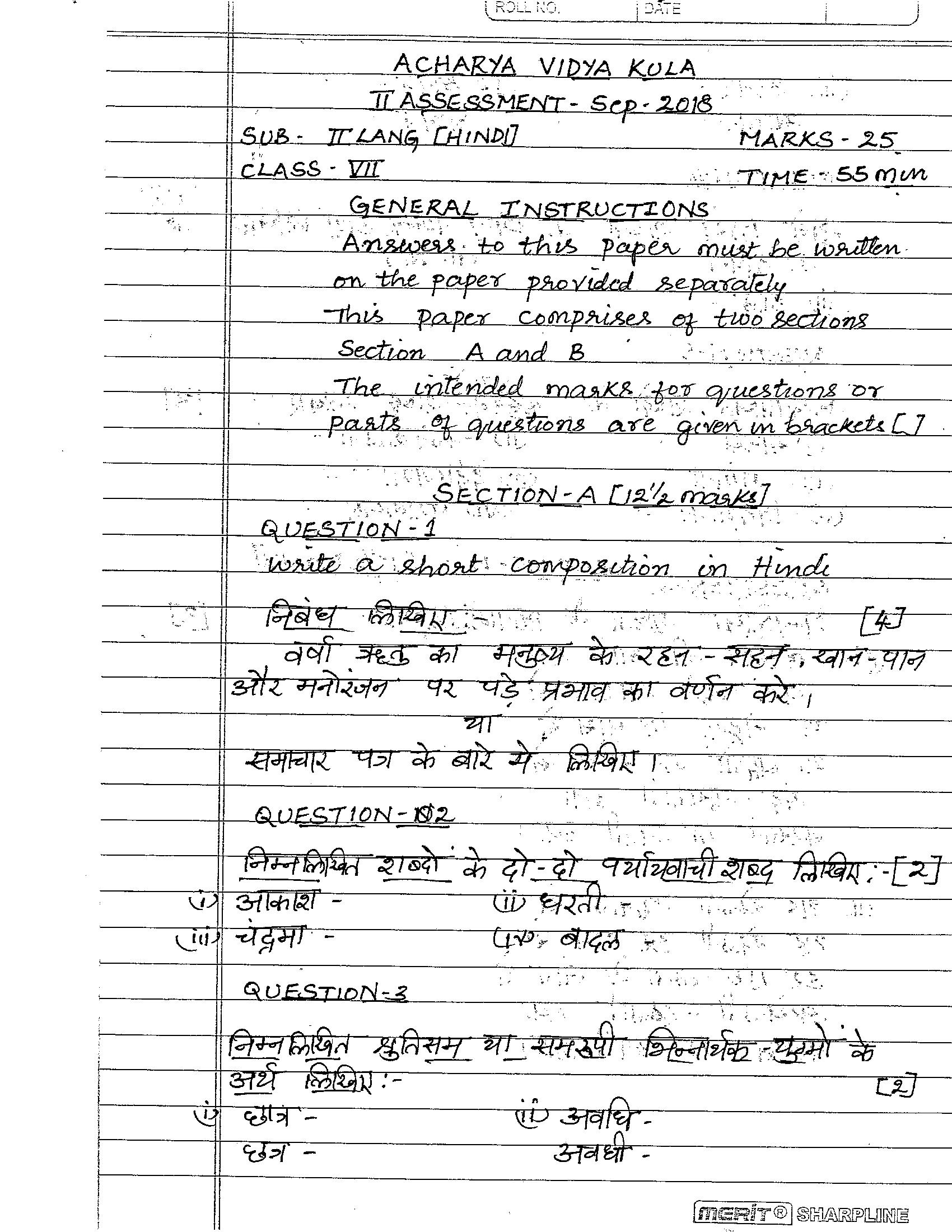 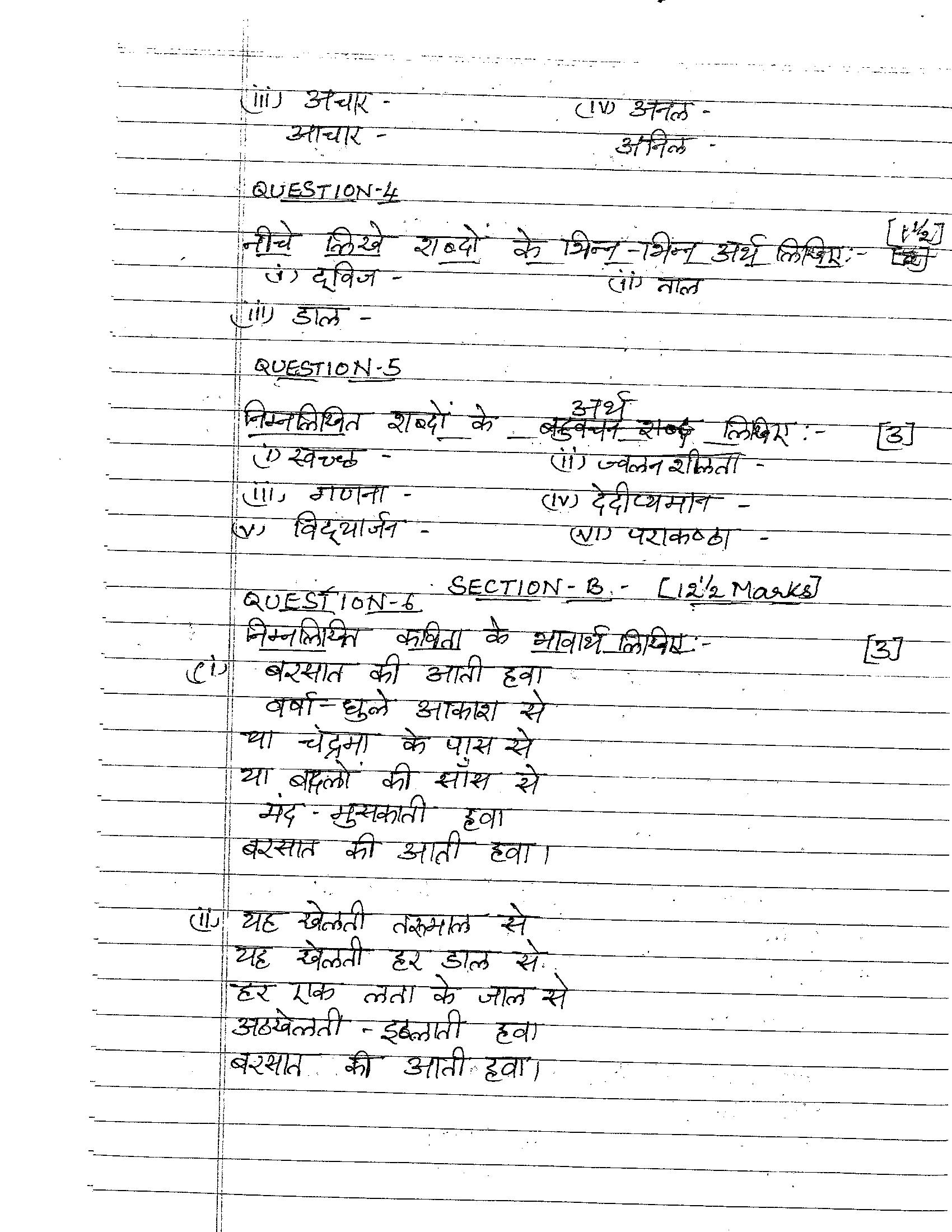 **************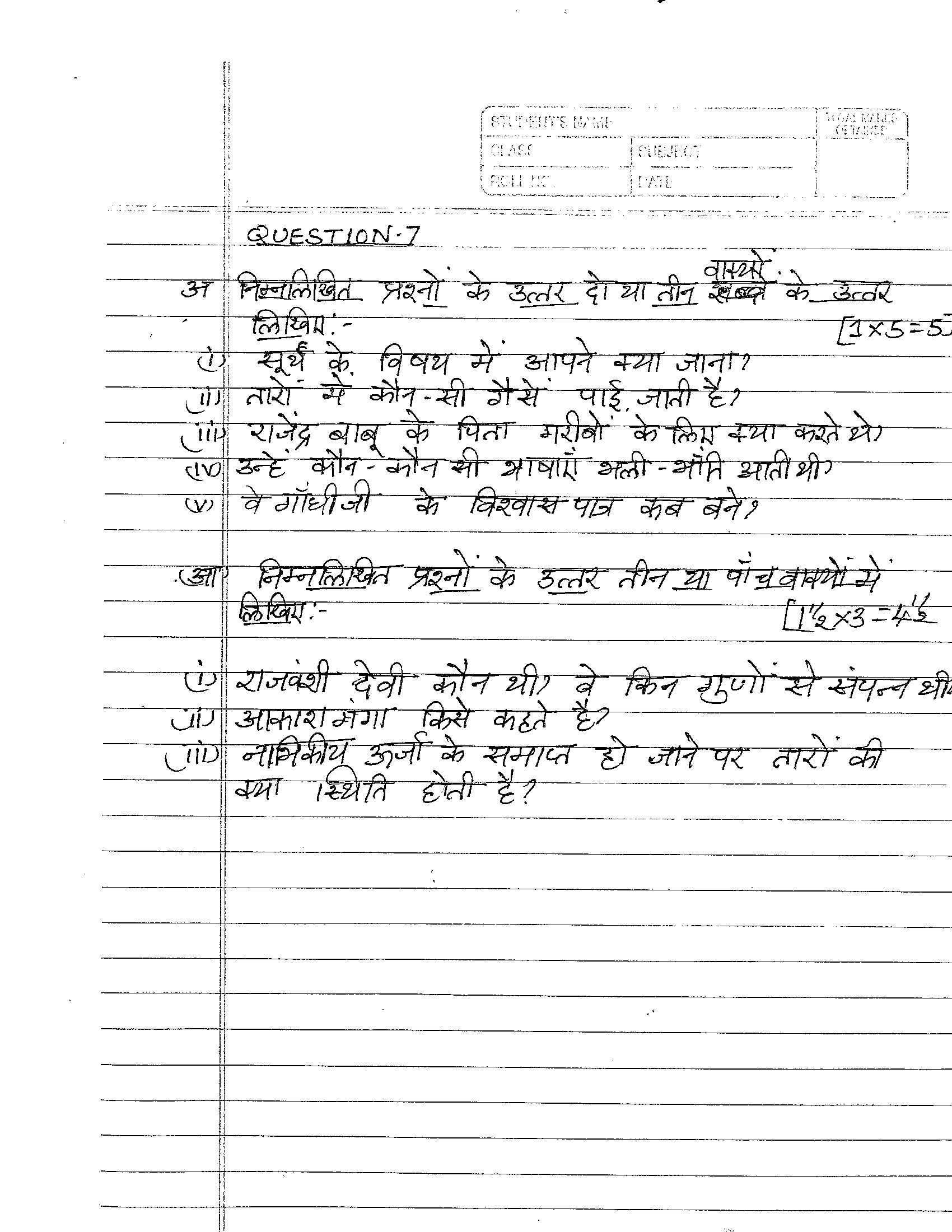 